О внесении изменений и дополнений в Правила землепользования и                          об утверждении правил землепользования и застройкис. Дурасово, с. Чукраклы, д. Альбеево, д. Биккулово, д. Булякбашево, д. Дим,    д. Новые Ябалаклы, д. Пенза   сельского поселения Дурасовский   сельсовет муниципального района Чишминский район Республики Башкортостанот 05.11. 2014 года № 24 В связи с изменениями в Градостроительном кодексе Российской Федерации, руководствуясь Уставом сельского поселения Дурасовский сельсовет Муниципального района Чишминский район Республики Башкортостан, Совет сельского поселения Дурасовский  сельсовет муниципального района Чишминский район Республики БашкортостанРЕШИЛ:          1. Внести изменения в Правила землепользования и застройки с. Дурасово, с. Чукраклы, д. Альбеево, д. Биккулово, д. Булякбашево, д. Дим,    д. Новые Ябалаклы, д. Пенза   сельского поселения Дурасовский   сельсовет муниципального района Чишминский район Республики Башкортостанот 05.11. 2014 года № 24, а именно:           в статье 49  в Таблице 2. Виды разрешенного использования земельных участков и объектов капитального строительства по территориальным зонам территории сельского поселения Дурасовский сельсовет муниципального района  Чишминский район Республики Башкортостан  в пункте 13 строку ЖЭУ изложить в следующей редакции:2. Обнародовать данное решение в здании администрации сельского поселения по адресу: Республика Башкортостан, Чишминский район, с. Дурасово, ул. Центральная, д.60 и разместить на официальном сайте администрации Дурасовский сельсовет муниципального района Чишминский район Республики Башкортостан.3. Настоящее Решение вступает в силу с момента его подписания.4. Контроль над исполнением настоящего Решения оставляю за собой.Глава сельского поселения                                                         Ф.М. ЗамановБаШКортостан РеспубликАҺыШишмӘ районыМУНИЦИПАЛЬ РАЙОНЫныҢДУРАС АУЫЛ СОВЕТЫауыл биЛӘмӘҺе хакимиӘте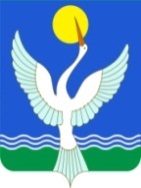 СОВЕТСЕЛЬСКОГО ПОСЕЛЕНИЯДУРАСОВСКИЙ  сельсоветМУНИЦИПАЛЬНОГО РАЙОНАЧишминскИЙ район РеспубликИ БашкортостанKАРАР                                          «01» сентябрь  2021 й.                                                                                                             №  101РЕШЕНИЕ        «01»сентября 2021 г.Виды разрешенногоиспользованияКод вида разрешенного использования земельного участкаЖ-1Ж-2Ж-3Ж-4ОД-1.1ОД1.2ОД-1.3Р-1П-1П-2Т-1.1Т-1.2Т-1,3Т-1.4Т-1.5ОБ-1ПЛПНР-2.1Р-2.2ВОТ-1.6ОП-1К0Коммуналь-ное обслу-живание3.1РРРРРРР-РРРРРРР-----РРР